 EpiBasic Epikondylární bandáž  122 600 BORTchybí obrázek velikostí a symboly praníBandáž lokte poskytuje oporu poraněným tkáňovým  strukturám ( klouby, vazy, pouzdra, chrupavky). Kompresní pletenina  a silikonové peloty poskytují masážní efekt a urychlují hojivé procesy. Cílený tlak ulevuje od bolesti a snižuje napětí svalových úponů. Návod k použití:přiložte bandáž tak aby pletená komfortní zóna Byla umístěna v ohybu paže. Pomůcka je správně přiložena pokud cítíte vnitřní a zevní kondyl ve vykrojení silikonových pelot. Indikace : chronické posttraumatické nebo pooperační podráždění měkkých tkání v oblasti lokte, epicondylitida (akutní nebo chronická), tendomyopathie. Kontraindikace:
Periferní arteriální okluzní onemocnění  (PAOD), poruchy  lymfatického systému,  nejasné otoky
měkkých tkání vzdáleně od  aplikované bandáže,ztráta citlivosti a poruchy  krevního oběhu
v postižené části těla, kožní onemocnění v ošetřované  části tělaSložení: 57% polyamid, 28% elastodies, 8% spandex, 7% viskózaVýrobek obsahuje latex a může způsobit alergické reakce
Důležité upozornění:
Není určeno k opakovanému použití - tento zdravotnický prostředek je určen k léčbě pouze jednoho pacienta. V případě, že lékař určí používat ortézu v noci, vyhněte se zaškrcení krevního oběhu. V případě necitlivosti uvolněte ortézu a sejměte ji, je-li to nezbytné.Pokud obtíže pokračují, kontaktujte lékaře. Při nošení pomůcky nepoužívejte  krémy nebo masti. Mohou  poškodit materiál.Velikosti: 5 cm pod loketním kloubemxx small 		20 – 22 cmx small		22 – 24 cmsmall		24 – 26 cmmedium		26 – 28 cmlarge		28 – 30 cmx large		30 – 32 cmxx large		32 – 34 cmPraní:Perte ručně v teplé vodě s mírným detergentem. Rozložte rukou do původního tvaru. Sušte na vzduchu, nepoužívejte tepelné zdroje Výrobce: BORT GmbH                                                                                                                          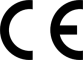 Dovozce :DVORT spol. s r.o.distribuce Nerudova 8 252 19 Rudnáwww.dvort.cze-mail distribuce@dvort.czD122600/D-07/16 Stand: Juli 2016Překlad a stav: 7/2016